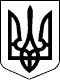 УКРАЇНАЧЕЧЕЛЬНИЦЬКА РАЙОННА РАДАВІННИЦЬКОЇ ОБЛАСТІРІШЕННЯ № 631  25 вересня 2020 року                                                                  30 сесія 7 скликанняПро внесення змін до Єдиної правоохоронної  Програми «Безпечна Чечельниччина» на 2020-2024 роки	Відповідно до пункту 16 частини 1 статті 43 Закону України «Про місцеве самоврядування в Україні», враховуючи клопотання Чечельницького відділення поліції Бершадського відділу поліції ГУНП у Вінницькій області,  висновки постійних комісій районної ради з питань бюджету та комунальної власності, з питань регламенту, депутатської діяльності та етики, зміцнення законності і правопорядку, районна рада ВИРІШИЛА:		1. Внести зміни до Єдиної правоохоронної Програми «Безпечна Чечельниччина» на 2020-2024 роки, затвердженої рішенням 26 сесії Чечельницької районної ради 7 скликання від 22.11.2019 року № 549, а  саме викласти в новій редакції пункт 9.2 розділу 1 «Забезпечення законності та правопорядку, створення комфортних умов для особового складу та відвідувачів Чечельницького відділення поліції» (додається).2. Контроль за виконанням цього рішення покласти на постійні комісії районної ради  з питань депутатської діяльності та етики, зміцнення законності і правопорядку (Лісницький В.О.), з питань бюджету та комунальної власності (Савчук В.В.).          Голова районної ради						         С. П’ЯНІЩУК                                                                                                                                                                                 Додаток                                                                                    				                                               до рішення 30 сесії Чечельницької                                                                                                                                                                                                                                                                             районної ради 7 скликання                                                                                                                                                                                                                                                  від  25.09.2020 року № 631Напрями діяльності та заходиЄдиної  правоохоронної  Програми «Безпечна Чечельниччина»  на 2020– 2024 рокиКеруючий справами виконавчого апарату районної ради							Г. ЛИСЕНКО	№ з/пНазва напряму діяльності (пріоритетні завдання)Перелік заходів ПрограмиТермін виконання заходуВиконавціДжерела фінансуванняОрієнтовані обсяги фінансування (вартість), тис.грн, в тому числі:2020 р.2021 р.2022 р.2023 р.2024 р.Очікуваний результат12345678Розділ ІЗабезпечення законності та правопорядку, створення комфортних умов для особового складу та відвідувачів Чечельницького відділення поліції9.2 забезпечення засобами зв’язку, комп’ютерною та оргтехнікою; засобами відеоспостереження із відповідною архівацією отриманого зображення на електронні носії, облаштування громадських місць загального користування, об’єктів інфраструктури та рухомого складу громадського транспорту, системами термінового виклику поліції, безконтактним термометром, товаро-матеріальними цінностями і паливно-мастильними матеріалами2020-2024Чечельницьке ВП Бершадського ВП ГУНП у Вінницькій області, фінансове управління райдержадміністрації, органи місцевого самоврядуванняРайонний, обласний бюджет500,0   2020 р. – 100,02021 р. – 100,02022 р. – 100,02023 р. – 100,02024 р. – 100,0